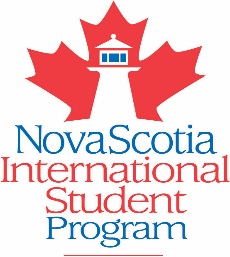                                      HOST AN INTERNATIONAL STUDENTThe Nova Scotia International Student Program brings students from around the world to Nova Scotia public schools to learn our language and culture. Be an integral part of a student’s learning experience– become a host family.This is a great opportunity for your family to experience and share culture first hand. Your family will be matched up with a student and they will participate in your daily family routines. 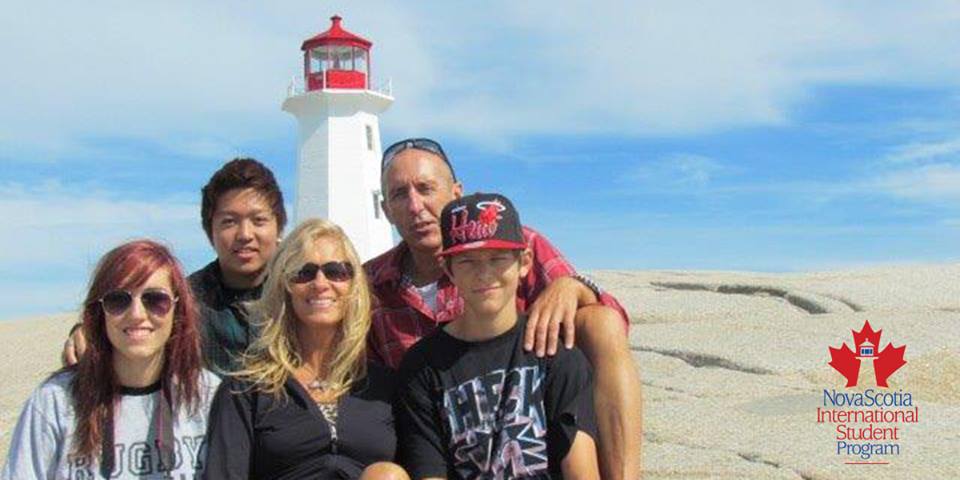       Host Families receive a tax free monthly stipend to help          cover the cost of food and any extra transportation expense       Students stay for periods of 2 to 10 months       Ongoing support is provided by an experienced Homestay            Coordinator       You will learn about and communicate with your student       before arrival       Host Families are asked to provide a private bedroom, 3          balanced meals a day and inclusion in family activities Visit our website for more information: www.nsisp.caFor more information on how to become a host familyfor an international student in the Halifax Regional School Board please contact:Marilyn Hurst   at mhurst@hrsb.ns.ca or at 902 464-2000 Ext. 2548